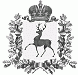 АДМИНИСТРАЦИЯ БОЛЬШЕУСТИНСКОГО СЕЛЬСОВЕТАШАРАНГСКОГО МУНИЦИПАЛЬНОГО  РАЙОНА  НИЖЕГОРОДСКОЙ  ОБЛАСТИП О С Т А Н О В Л Е Н И Еот 20.11.2017г.										№27О  проведении на территории  Администрации Большеустинского сельсовета сезонной профилактической операции «Жилье» 	В соответствии с Федеральным законом от 21.12.1994 года №69-ФЗ О пожарной безопасности»,Федеральным законом от 23.06.2016 г. №182-ФЗ «Об основах системы профилактики правонарушений в Российской Федерации»,  постановлением Правительства Нижегородской области от 26.06.2008 года №253 «О дополнительных мерах по обеспечению пожарной безопасности населенных пунктов и жилищного фонда на территории муниципальных образований Нижегородской области», постановлением Правительства Нижегородской области от 02.09.2016 №599 «Об утверждении Положения о профилактике пожаров в Нижегородской области», администрация Большеустинского сельсовета постановляет:1.Организовать и провести на территории администрации Большеустинского сельсовета в период с 01 ноября 2017 года по 31 марта 2018 года сезонную пожарно - профилактическую операцию «Жильё» 2. Определить состав профилактической группы.(Приложение 1)2.1. Силами профилактических групп, а также лицами, осуществляющими работу вне состава профилактических групп, организовать проведение профилактических мероприятий в жилищном фонде населенных пунктов в сроки, установленные «Дорожной картой  по проведению профилактической работы, направленной на предупреждение пожаров  на территории администрации Большеустинского сельсовета  на 2017-2019 годы, утвержденной постановлением администрации Шарангского муниципального района от 16.12.2016 №710 (далее- «Дорожная карта»), особое  внимание  уделить местам проживания неблагополучных, многодетных семей, пенсионеров, одиноких престарелых  граждан, лиц, злоупотребляющих спиртными напитками и иных социально-неадаптированных граждан. Информирование населения о мерах  пожарной безопасности осуществлять путем подворового (поквартирного) обхода жилого фонда, в процессе которого:2.2.1. разъяснять нормативные правовые акты  и документы, содержащие требования пожарной безопасности;2.2.2. проводить инструктаж о мерах пожарной безопасности с вручением памяток (листовок);2.2.3. проводить осмотр (при согласии собственника) помещений домовладения, хозяйственных строений, прилегающей придомовой территории и в случае наличия нарушений обязательных требований пожарной  безопасности разъяснять пути их устранения;2.2.4. информацию о проведенном мероприятии отражать в акте профилактического обследования домовладения (приложение №2);2.2.5. в случае необходимости доведения информации до граждан организовывать сходы, с приглашением сотрудников  Федерального государственного пожарного надзора. Информацию о проведенном сходе отражать в протоколе проведения схода (встречи) (приложение№3);2.3. Организовать ведение журналов:2.3.1 учета актов профилактического обследования домовладений на закрепленной территории (приложение№4);2.3.2 учета протоколов сходов и встреч с населением на закрепленной  территории (приложение№5);2.4. Сформировать  накопительное дело по осуществлению профилактической работы, в котором содержать: 2.4.1. копию «Дорожной карты»;2.4.2. утвержденные графики проведения профилактических мероприятий;2.4.3. списки лиц, принимающих участие в профилактической работе;2.4.4. списки мест  проживания одиноких престарелых граждан, многодетных семей, а также детей, состоящих на учете в комиссии по делам несовершеннолетних, лиц, злоупотребляющих спиртными напитками, и иных социально-неадаптированных граждан;2.4.5. копии агитационных материалов (памятка, листовки и т.д.);2.4.6.Информация о проведенной работе по противопожарной пропаганде (вырезке из газет, фото материалы).Срок хранения накопительного дела 3 года.2.5. О проделанной работе, противопожарном состоянии жилищного фонда, ежемесячно до 25 числа отчетного месяца информировать отделение надзорной деятельности и профилактической работы  по Шарангскому району путем направления копии журналов учета актов профилактического обследования домовладений на закрепленной территории и учета протоколов  сходов и встреч с населением на закрепленной территории.3. Контроль за исполнением настоящего постановления оставляю за собой.Глава администрации                                                        О.Н.ЕрмолинаПриложение   № 1к постановлению АдминистрацииБольшеустинского сельсовета Шарангского муниципального района Нижегородской областиот 20.11.2017 года № 27                                                                               Состав профилактической группы, осуществляющих профилактические мероприятия в жилищном фонде населенных пунктов Большеустинского сельсовета.Приложение   № 2к постановлению АдминистрацииБольшеустинского сельсовета Шарангского муниципального района Нижегородской области                                                                  от 20.11.2017 года № 27                                                                               АКТпрофилактического обследования домовладения№                                                                                              «      »                  20    г.       											     (дата обследования)Адрес домовладенияФИО собственника (нанимателя)	                         (нужное подчеркнуть)Результаты профилактического обследования:Отметка о допуске собственником (нанимателем) на проведение обследования:  да          ,   нетСОСТОЯНИЕ ПРИЛЕГАЮЩЕЙ (ПРИДОМОВОЙ) ТЕРРИТОРИИ:- наличие горючих отходов      , мусора      , тары      , опавших листьев      , сухой травы      , другое:- возможность подъезда пожарно-спасательной техники (на расстояние не более 50 м):  да         ,   нет- наличие приспособленных источников противопожарного водоснабжения (в радиусе 200 м): да       ,  нет3.3. СОСТОЯНИЕ ЖИЛОГО ДОМА:- отопление: печное       , центральное наличие разделки (500 мм (для защищенного перекрытия 380 мм)):  да       , нет       , не требуется наличие противопожарной отступки (не менее 260 мм): да       , нет       , не требуетсяналичие предтопочного листа (не менее 0,5 x 0,7 метра): да       , нет       , не требуетсяналичие топлива, других горючие вещества и материалы на предтопочном листе: да        , нет      наличие прогаров, трещин, повреждений в печи, разделках, отступках: да        , нет возвышение дымовой трубы над коньком кровли:  соответствует        , не соответствуетдругое:                                                                                       (указываются вид отопления, наличие имеющихся нарушений требований пожарной безопасности)- состояние электропроводки: хорошее       , удовлетворительное       , ветхое    - чердак: обследовался: да       , нет       ; наличие хранения горючих материалов: да       , нет- наличие пожарного извещателя: имеется        , отсутствует3.4. СОСТОЯНИЕ ХОЗЯЙСТВЕННЫХ СТРОЕНИЙ (указывается наличие имеющихся нарушений требований пожарной безопасности):- баня: обследовалась: да       , нет       ; нарушения: - гараж: обследовался: да       , нет       ; нарушения:- двор (сарай): обследовался: да       , нет       ; нарушения:4. Выданы памятки:- требования пожарной безопасности при эксплуатации печей и дымоходов- требования пожарной безопасности при эксплуатации электрооборудования- положительный опыт использования автономных пожарных извещателей- действия в случае возникновения пожара- иной вид памятки                                                                        (указывается вид врученной памятки)5. Рекомендации:6. Подписи лиц, получивших инструктаж о соблюдении требований пожарной безопасности:1. 					2.			3.			4. 			5.		   (подпись)  		 (подпись)  	              (подпись) 		              (подпись)		           (подпись)		      (ФИО) 				(ФИО) 			(ФИО)			(ФИО)		            (ФИО)7. Для заметок:      (должность, Ф.И.О. сотрудника, проводившего обследование)						         (подпись)Приложение   № 3к постановлению АдминистрацииБольшеустинского сельсовета Шарангского муниципального района Нижегородской области                                                                  от 20.11.2017 года № 27                                                                               ПРОТОКОЛ №___ от «___» ________20__г.ПРОВЕДЕНИЯ СХОДА (ВСТРЕЧИ)с жителями __________________________________________________                                   (наименование населенного пункта, муниципального образования) по вопросу  обеспечения пожарной безопасности._______________________							населенный пункт, улицаСход провел: _______________________________________________________________С участием: ______________________________________________________________________________________________________________________________________________________________________________________________________________________________________________________________________________________________________________________________________________________________________________Всего присутствовало: ____ человек (не менее 10 человек).На сходе рассмотрены следующие темы:1.___________________________________________________________________________________________________________________________2.___________________________________________________________________________________________________________________________Решение схода жителей:1.___________________________________________________________________________________________________________________________2.________________________________________________________________________________________________________________________________________________________________________________________Глава администрации Большеустинского сельсовета:				___________________     _________________                                                                          (подпись)		                             (Ф.И.О.)                            М.П.________________________________________________________                                                           _________________________________(Должность, Ф.И.О. сотрудника, проводившего сход (встречу)	                                                                              (подпись)					Приложение   № 4к постановлению АдминистрацииБольшеустинского сельсовета Шарангского муниципального района Нижегородской области                                                                  от 20.11.2017 года № 27                                                                               ЖУРНАЛучета актов профилактического обследования  домовладенийПримечание: 1. №п/п должен совпадать с № акта  профилактического обследования.2. При заполнении графы 5 необходимо указывать только количественный показатель.Приложение   № 5к постановлению АдминистрацииБольшеустинского сельсовета Шарангского муниципального района Нижегородской области                                                                  от 20.11.2017 года № 27                                                                               ЖУРНАЛучета протоколов проведения сходов (встреч) с населениемПримечание: 1. №п/п должен совпадать с № протокола2. При заполнении графы 5 необходимо указывать только количественный показатель.1Глава администрации Большеустинского сельсовета Шарангского муниципального района Нижегородской областиЕрмолина О.Н2Член МПОСогласно графика дежурства3Работник ГБУ  «ЦСОГПВИИ»По согласованию4Работник отделения полиции (дислокация пгт Шаранга) межмуниципального отдела МВД РФ «Уренский» По согласованию№п/пФ.И.О. сотрудника (работника) проводившего обследованиеДата профилактического обследованияАдрес домаКоличество проинструктированных граждан, чел12345№п/пФ.И.О. проводившего сход (встречу)Наименование улицы, населенного пункта где проводился сход (встреча)Всего присутствовало человек:В том числеВ том числеВ том числе№п/пФ.И.О. проводившего сход (встречу)Наименование улицы, населенного пункта где проводился сход (встреча)Всего присутствовало человек:Представители органов местного самоуправленияПредставители органов внутренних делПредставители др. служб и ведомств1234567